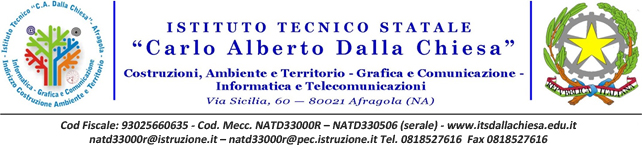 Al Dirigente Scolastico dell’I.T.S. “C.A. Dalla Chiesa” Via Sicilia, 60 80021 Afragola (Na)Il/La sottoscritto/a ………………………………………………………………………………………………………………genitore dell’alunno/a …………………………………………………………………………………………………………nato a …………………………… (………) il ……………………………… residente in ……………………………………………………………………… via ……………………………………………………… tel. ………………………………… frequentante nell’ a.s. ………………/……………… la classe ……………… Sez. ……………… indirizzo …………………………………………………………… di questo Istituto, C H I E D E CAMBIO DI SEZIONEdalla classe …..……………… Sez. …………… alla classe ……….……… Sez. ……………per il seguente motivo: ………………………………………………………………………………………………………………………………………..Afragola, …………………………										FIRMA            							                      ………………………………………… Visto la richiesta:□ si concede  □ non si concede								         ll Dirigente Scolastico							                    Prof. Vincenzo Montesano	